Basketball TermsInstructions: Match the correct basketball terms from the word bank to the images below.Word BankBounce passChest passOverhead passFree throwLay-upJump ballReboundBlocked shotDribbling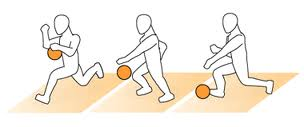 1.____________________________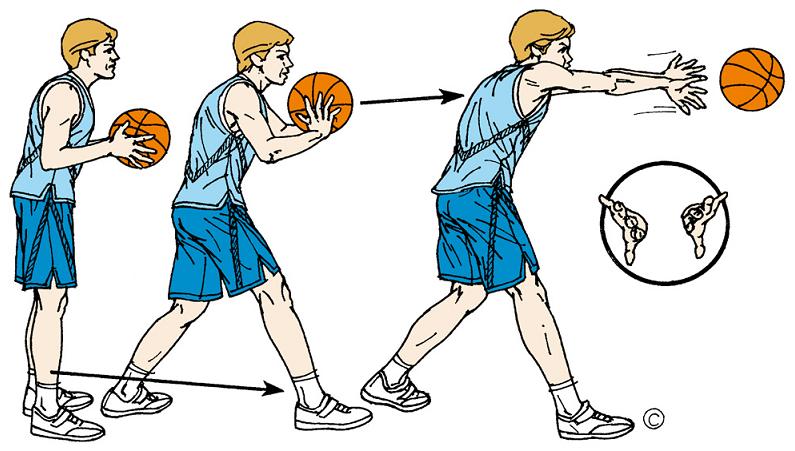 2._________________________________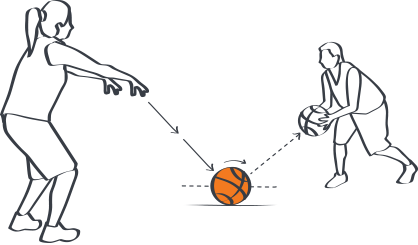      3.___________________________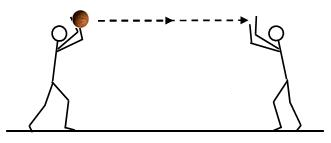 4. _________________________________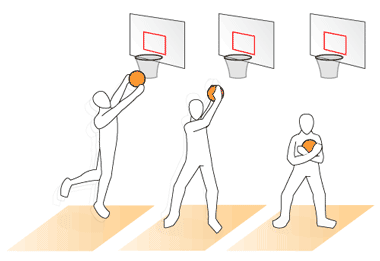 5. _______________________________6._______________________________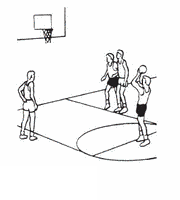 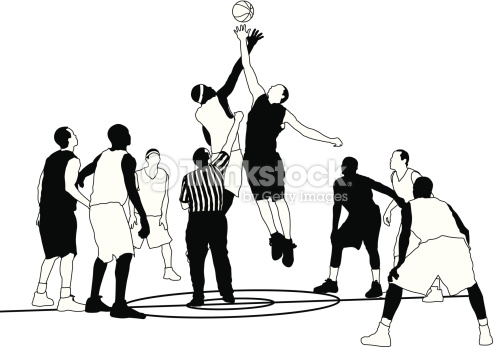 7.____________________________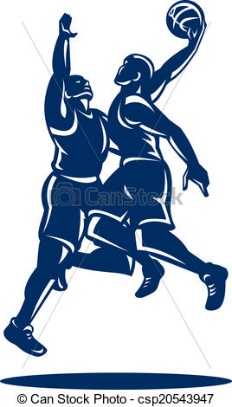 8. ______________________________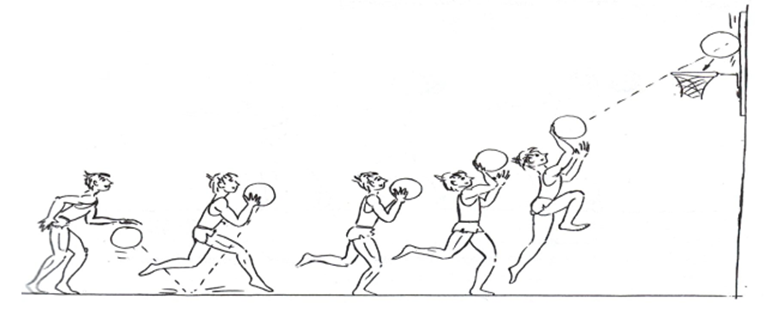 9. ___________________________________9. ___________________________________